Муниципальное бюджетное общеобразовательное учреждениесредняя общеобразовательная школа с. Чаплановомуниципального образования «Холмский городской округ»	Сахалинской области	          Литературный праздник                «С днем рождения, книга!»                     Андрейченко Т.М.,                                                      учитель русского языка и литературы.                                           с. Чапланово	2016г.Ведущий: Здравствуйте, дорогие ребята. Я рада видеть вас на нашем «Празднике книги». Русская народная пословица гласит: «Книжное царство – мудрое государство». И действительно, книги нам рассказывают о многом: о нашей стране, о мире, в котором мы живем, о прошлом и будущем нашей страны и людей. Книги помогут понять окружающую среду, жизнь, поэтому их нужно читать вдумчиво, бережно, внимательно.Ведущий :Семь чудес света создали люди в древности:- величественные египетские пирамиды,- прекрасную статую Зевса и Олимпии,- висячие сады ассирийской царицы Семирамиды в Вавилоне,- храм Артемиды Эфесской,- исполинскую медную статую бога Гелиоса в гавани острова Родос,- Галикарнасский мавзолей и- маяк в Александрии.Но есть и еще одно чудо света, не менее удивительное. Оно знакомо каждому из нас, но мы настолько привыкли к этому творению человечества, что редко задумываемся над его ценностью. А чудо это всегда лежит под рукой и, как настоящий друг, готово в любую минуту прийти на помощь. Научить, посоветовать, ободрить, рассказать. Это – книга.Чтец:Книга! Великое слово!
Я оду тебе пою!
Тебя от души воспеваю.
и искренне благодарю.Ведущий: Сегодня  мы отмечаем день рождения книги. У  многих ваших  любимых  книг в этом году юбилей. Книге К. И. Чуковского «Телефон» 90 лет. И говорилось в книге о том, как у доктора целый день разрывался телефон. Звери звонили ему по пустякам, и бедный доктор не знал ни сна ни отдыха...
В наши дни стихотворный шедевр дедушки Корнея отнюдь не устарел. Наоборот, сказка дала нам массу крылатых выражений и просто известных четверостиший, которые мы с упоением повторяем не только вместе с детьми, но и в нашей взрослой жизни. Это и "Откуда? От верблюда!", "И такая дребедень целый день: …То тюлень позвонит, то олень", и "Ox, нелёгкая это работа - из болота тащить бегемота!" и многие другие.Сказку «Телефон» читает        Ведущий: 90-летний юбилей отмечает книга С.Я. Маршака «Багаж».  Одна дама, которая очень любила путешествовать вместе со своей маленькой собачкой, сдала свою любимицу в Багаж. О приключениях дамы и маленькой собачки С. Маршак написал очень весёлое стихотворение, которое малыши смогут прочитать сами! Ведь весь текст разбит на слоги с ударениями!
Дама сдавала в багаж:
Диван,
Чемодан,
Саквояж,
Картину, корзину, картонку 
И маленькую собачонку. Веселые стихи Маршака ритмично постукивают, как колеса на стыках, и везут, везут через всю книжку, повторяя на каждой странице неизменный список вещей. И вслед за Маршаком перечисляет на каждой странице эти вещи первый иллюстратор "Багажа" Владимир Васильевич Лебедев. Стихотворение «Багаж» читает Иванова ЭльвираВедущий: 75 лет назад А.Т. Твардовский написал поэму «Василий Теркин». Знаменитая поэма А.Твардовского  стала поистине национальной, а ее главный герой - выразителем народного духа, символом победы в Великой Отечественной войне. Отрывок из поэмы «Василий Теркин» читают учащиеся 7 класса.Ведущий: Известной и любимой вами книге Л. Пантелеева «Честное слово» в 2015 году исполнилось 75 лет. Рассказы и сказки Л. Пантелеева, прочитанные в детстве, запоминаются на всю жизнь. Никогда не забудется мальчик, давший честное слово старшим товарищам и простоявший "на часах" до темноты.Отрывок из рассказа «Честное слово» читает Хохленко Ангелина.Ведущий: «Алые паруса» А. Грина (Гриневского) -Это очень романтическая и красивая сказка. Она совсем небольшая, но очень насыщенная событиями и героями - не по количеству, а по качеству. Сказка о том, как можно воплотить мечту в жизнь! О том, что нам всем всегда следует верить своим мечтам и идти к ним.В образе Ассоль Грин создал такую девушку, какая остается идеалом для мужчин романтического склада до наших дней, несмотря на то, что книге исполняется 95 лет.Отрывок из сказки «Алые паруса» читает Кувенева АленаВедущий: в этом году исполняется 40 лет книге В. Распутина «Прощание с Матерой».Прощание с Матёрой" (1976) - одно из лучших произведений Валентина Распутина. Это щемящая история о затоплении острова и деревни с тем же названием ради грандиозного строительства Братской ГЭС, когда был покорен "Ангары своенравный поток" и создано искусственное море. На дно этого моря в числе прочих должна уйти и Матёра, деревенька с ее березами и соснами, а также кладбищем.Эпизод из повести «Прощание с Матерой» читает Салкина Юлия.Ведущий: такой же 40-летний юбилей отмечает книга В.П. Астафьева «Царь-рыба».Свою первую премию в 1978 году он получил за повествование в рассказах "Царь-рыба". Эта книга, подвергавшаяся жестокой цензуре и злой критике, принесла автору всенародное признание и остается по сей день одной из любимых для ценителей русской литературы. Отрывок из книги «Царь-рыба» читает Пастухова Дарья».Ведущий: Стихотворения Н. Гумилева читают Булаева Полина, Шкляр Дарья, Путинцев Александр.Ведущий: Книга! Она входит в жизнь с самого раннего детства, и мы привыкаем к ней, как привыкаем к воздуху, которым дышим, к солнцу, которое освещает все вокруг.Вот что говорили великие люди о значении книги в жизни человека:«Книга, быть может, наиболее сложное и великое чудо из всех чудес, сотворенных человечеством на пути к счастью и могуществу будущего». М.Горький.3. «Как из копеек составляются рубли, так и из крупинок прочитанного составляется знание». В.И.Даль.4. «Любите книгу, она облегчит вам жизнь, дружески поможет разобраться в пестрой и бурной путанице мыслей, чувств, событий, она научит вас уважать человека и самих себя, она окрыляет ум и сердце чувством к миру, к человеку». М.Горький.5. «Учитесь и читайте. Читайте книги серьезные. Жизнь сделает остальное». Ф.М.Достоевский.«Читайте! Пусть не будет ни одного дня, когда бы вы не прочли хотя бы одной страницы новой книги» К.Г.ПаустовскийКнига – учительКнига-  наставница,Книга – близкий  товарищ и друг.Ум, как ручей, высыхает и старится,Если ты  выпустишь книгу   из рук.В.Боков.Николай Степанович Гумилев - русский поэт Серебряного века, создатель школы акмеизма, переводчик, литературный критик, путешественник, офицер. Родился (3) 15 апреля 1886. 15 апреля2016 года ему исполнилось 130 лет со дня рождения.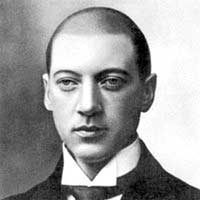 Николай Гумилёв много путешествовал – побывал в Италии, во Франции, совершил несколько экспедиций по восточной и северо-восточной Африке, откуда привез в Музей антропологии и этнографии (Санкт-Петербург) богатейшую коллекцию фотографий и предметов. Опыт скитаний отразился в стихотворениях, сборниках, поэмах.
В августе 1921 года Гумилёв был арестован по обвинению в участии в контрреволюционном заговоре. И по постановлению Петроградской ГУБЧК от 24 августа 1921 года один из лучших поэтов «серебряного века» Николай Степанович Гумилев был расстрелян. Впоследствии оказалось, что ни в каком заговоре он на самом деле не участвовал. Книги Гумилева долго не переиздавали, однако их можно было найти в букинистических магазинах и в самиздате. Лишь при Горбачеве состоялся пересмотр "дела Гумилева" и с него было полностью снято обвинение в контрреволюционном заговоре, что воскресило его поэзию для широкого читателя.